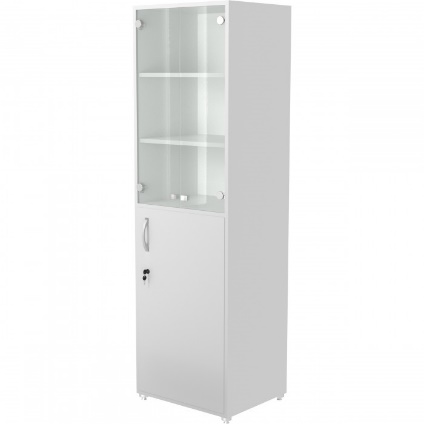 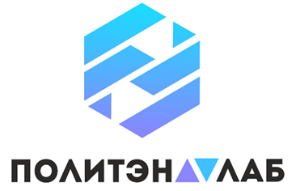 ШЛ-60.50.202.Л.СШкаф ЛДСП для хранения посуды и документовсо стеклянными дверямиЕсли воздействие химикатов сведено к нулю, отсутствует повышенная влажность и нет высокой статической нагрузки, то стоит рассмотреть приобретение шкафа, изготовленного из ЛДСП.Данный выбор позволит вписаться в рамки ограниченного бюджета, не лишая себя удачного решения для хранения всего необходимого.Возможно изготовление дверок только из ЛДСП или стекла.5 лет честных гарантийных обязательств.ОписаниеКаркас шкафа полностью изготовлен из ЛДСП толщиной 16 мм, торцы покрыты кромкой из ПВХ толщиной 0,4 мм.Шкаф оснащен опорами с возможностью регулировки по высоте 0-35 мм для компенсации неровности пола.Имеются два отделения, каждое из которых оборудовано двумя полками, изготовленными из ЛДСП. Полки делят внутреннее пространство шкафа на шесть равных отсеков.Нижняя дверь выполнена из ЛДСП толщиной 16 мм, торцы покрыты кромкой из ПВХ толщиной 2 мм и оснащена замком.Две верхние двери выполнены из стекла толщиной 4 мм.Дверные петли расположены в области хранения. Возможна установка петель с доводчиком.Технические характеристикиТехнические характеристикиГабаритные размеры Д×Г×В, мм600×500×2025Масса, кг52